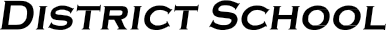 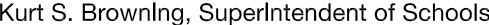 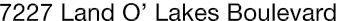 Finance Services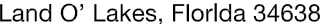 Joanne Millovitsch, Director of Finance Services813/ 794-2268	727/ 774-2268352/ 524-2268	Fax:  813/ 794-2266 e-mail:  jmillovi@pasco.k12.fl.usMEMORANDUMDate:	August 12, 2013To:	School Board MembersFrom:    Joanne Millovitsch, Director of FinanceRe:	Attached Warrant List for the Week of August 13, 2013Please review the current computerized list. These totals include computer generated, handwritten and cancelled checks.Warrant numbers 866417-866423 ........................................................................................$1,193,488.20Amounts disbursed in Fund 1100 ...................................................................................................3,326.20Amounts disbursed in Fund 1300 ............................................................................................1,181,862.00Amounts disbursed in Fund 4210 ...................................................................................................8,300.00Confirmation of the approval of the August 13, 2013 warrants will be requested at the August 20, 2013School Board meeting.